Συσκευές εισόδου-εξόδουΜέσα στο διπλανό πλαίσιο γράψτε το κείμενο όπως το βλέπετε από κάτω και μορφοποιήστε το αναλόγως. Επίσης χρησιμοποιήστε την εικόνα “Συσκευές” που βρίσκεται στο φάκελο σας.(γραμματοσειρά επικεφαλίδας:Times New Roman 14, έντονη)(γραμματοσειρά κειμένου: Times New Roman 12)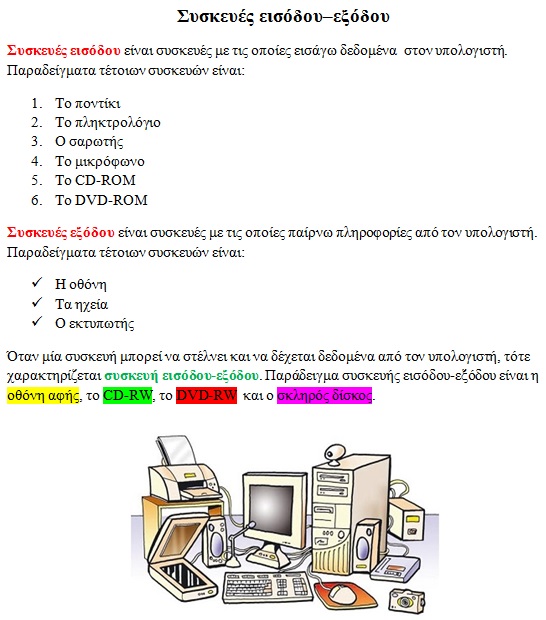 